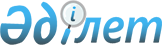 "Астана қаласының мектепке дейінгі ұйымдарындағы 2015 жылға бір тәрбиеленушіге мектепке дейінгі тәрбиелеу мен оқытуға мемлекеттік білім беру тапсырысын, жан басына шаққандағы қаржыландыруды және ата-ананың ақы төлеу көлемін бекіту туралы" Астана қаласы әкімдігінің 2015 жылғы 14 мамырдағы № 107-727 қаулысына өзгеріс енгізу туралы
					
			Күшін жойған
			
			
		
					Астана қаласы әкімдігінің 2015 жылғы 5 қарашадағы № 107-1979 қаулысы. Астана қаласының Әділет департаментінде 2015 жылы 4 желтоқсанда № 976 болып тіркелді. Күші жойылды - Астана қаласы әкімдігінің 2016 жылғы 3 мамырдағы № 107-862 қаулысымен      Ескерту. Қаулының күші жойылды - Астана қаласы әкімдігінің 03.05.2016 № 107-862 (алғашқы ресми жарияланған күнінен кейін күнтізбелік он күн өткен соң қолданысқа енгізіледі) қаулысымен.

      «Қазақстан Республикасындағы жергілікті мемлекеттік басқару және өзін-өзі басқару туралы» 2001 жылғы 23 қаңтардағы Қазақстан Республикасы Заңының 37-бабына, «Білім туралы» 2007 жылғы 27 шілдедегі Қазақстан Республикасы Заңы 6-бабы 3-тармағының 7-1) тармақшасына, «Қазақстан Республикасында білім беруді дамытудың 2011-2020 жылдарға арналған мемлекеттік бағдарламасын бекіту туралы» Қазақстан Республикасы Президентінің 2010 жылғы 7 желтоқсандағы № 1118 Жарлығына, «Мектепке дейінгі тәрбие мен оқытуға, техникалық және кәсiптiк, орта бiлiмнен кейiнгi, жоғары және жоғары оқу орнынан кейiнгi бiлiмi бар мамандарды даярлауға, сондай-ақ жоғары оқу орындарының дайындық бөлімдеріне мемлекеттiк бiлiм беру тапсырысын орналастыру қағидаларын бекіту туралы» Қазақстан Республикасы Білім және ғылым министрі міндетін атқарушының 2012 жылғы 4 мамырдағы № 198 бұйрығына сәйкес, Астана қаласының әкімдігі ҚАУЛЫ ЕТЕДІ:



      1. «Астана қаласының мектепке дейінгі ұйымдарындағы 2015 жылға бір тәрбиеленушіге мектепке дейінгі тәрбиелеу мен оқытуға мемлекеттік білім беру тапсырысы, жан басына шаққандағы қаржыландыруды және ата-ананың ақы төлеу көлемін бекіту туралы» Астана қаласы әкiмдiгiнің 2015 жылғы 14 мамырдағы № 107-727 қаулысына (Нормативтік-құқықтық актілерді мемлекеттік тіркеу тізілімінде 2015 жылғы 21 мамырда № 907 болып тіркелген, 2015 жылғы 28 мамырдағы № 56 (3261) «Астана ақшамы», 2015 жылғы 28 мамырдағы № 56 (3279) «Вечерняя Астана» газеттерінде жарияланған) мынадай өзгеріс енгізілсін:

      Астана қаласының мектепке дейінгі ұйымдарындағы 2015 жылға бір тәрбиеленушіге мектепке дейінгі тәрбиелеу мен оқытуға мемлекеттік білім беру тапсырысын, жан басына шаққандағы қаржыландыруды және ата-ананың ақы төлеу көлемі жана редакцияда қосымшаға сәйкес бекітілсін.



      2. 2015 жылғы 1 шілдеден бастап «Астана қаласы «Алматы» ауданы әкімінің аппараты», «Астана қаласы «Есіл» ауданы әкімінің аппараты», «Астана қаласы «Сарыарқа» ауданы әкімінің аппараты» мемлекеттік мекемелері бекітілген қаржыландыру жоспарлары шегінде тәрбиелеу мен оқыту бойынша мектепке дейінгі ұйымдардың ағымдағы шығындарын өтесін.



      3. «Астана қаласының Білім басқармасы» мемлекеттік мекемесінің басшысы осы қаулыны кейіннен ресми және мерзімді баспа басылымдарында, сондай-ақ Қазақстан Республикасының Үкіметі белгілеген интернет-ресурста және Астана қаласы әкімдігінің интернет-ресурсында жариялаумен әділет органдарында мемлекеттік тіркеуді жүргізсін.



      4. Осы қаулының орындалуын бақылау Астана қаласы әкімінің орынбасары Е.Ә. Аманшаевқа жүктелсін.



      5. Осы қаулы алғаш ресми жарияланған күнінен соң күнтізбелік он күн өткен соң қолданысқа енгізіледі.      Астана қаласы әкімінің м.а.                      С. Хорошун

Астана қаласы әкімдігінің

2015 жылғы 5 қарашадағы 

№ 107-1979 қаулысына  

қосымша          Астана қаласының мектепке дейінгі ұйымдарындағы 2015 жылға

бір тәрбиеленушіге мектепке дейінгі тәрбиелеу мен оқытуға

мемлекеттік білім беру тапсырысы, жан басына шаққандағы

қаржыландыруды және ата-ананың ақы төлеу көлемі
					© 2012. Қазақстан Республикасы Әділет министрлігінің «Қазақстан Республикасының Заңнама және құқықтық ақпарат институты» ШЖҚ РМК
				Р/с № 
Мектепке дейінгі тәрбиелеу мен білім беру ұйымының атауы
Мемлекеттік білім беру тапсырысы, орындар саны  
Айына бір тәрбиеленушіге шаққандағы жан басына қаржыландыру көлемі (теңге)
Ата-ананың бір тәрбиеленушіге айына ақы төлеу көлемі (теңге)
12345Бюджеттік бағдарламалардың әкімшісі – «Астана қаласы «Алматы» ауданы әкімінің аппараты» мемлекеттік мекемесіБюджеттік бағдарламалардың әкімшісі – «Астана қаласы «Алматы» ауданы әкімінің аппараты» мемлекеттік мекемесіБюджеттік бағдарламалардың әкімшісі – «Астана қаласы «Алматы» ауданы әкімінің аппараты» мемлекеттік мекемесіБюджеттік бағдарламалардың әкімшісі – «Астана қаласы «Алматы» ауданы әкімінің аппараты» мемлекеттік мекемесіБюджеттік бағдарламалардың әкімшісі – «Астана қаласы «Алматы» ауданы әкімінің аппараты» мемлекеттік мекемесі1.Астана қаласы Білім басқармасының «№ 1 «Бәйтерек» балабақшасы» мемелекеттік коммуналдық қазыналық кәсіпорыны32018 5883 жасқа дейін – 14 700;

3-6 жастан – 16 8001.Астана қаласы Білім басқармасының «№ 1 «Бәйтерек» балабақшасы» мемелекеттік коммуналдық қазыналық кәсіпорыны32028 3883 жасқа дейін – 14 700;

3-6 жастан – 16 8002.Астана қаласы Білім басқармасының «№ 7 «Аққу» балабақшасы» мемелекеттік коммуналдық қазыналық кәсіпорыны28021 4883 жасқа дейін – 14 700;

3-6 жастан – 16 8003.Астана қаласы Білім басқармасының «№ 8 «Думан» балабақшасы» мемелекеттік коммуналдық қазыналық кәсіпорыны42018 4003 жасқа дейін – 14 700;

3-6 жастан – 16 8004.Астана қаласы Білім басқармасының «№ 9 «Нұршашу» балабақшасы» мемелекеттік коммуналдық қазыналық кәсіпорыны24021 2263 жасқа дейін – 14 700;

3-6 жастан – 16 8005.Астана қаласы Білім басқармасының «№ 12 «Қарлығаш» балабақшасы» мемлекеттік коммуналдық қазыналық кәсіпорыны14018 4163 жасқа дейін – 14 700;

3-6 жастан – 16 8006.Астана қаласы Білім басқармасының «№ 16 «Шағала» балабақшасы» мемлекеттік коммуналдық қазыналық кәсіпорыны22020 7913 жасқа дейін – 14 700;

3-6 жастан – 16 8007.Астана қаласы Білім басқармасының «№ 17 «Ер Төстік» балабақшасы» мемлекеттік коммуналдық қазыналық кәсіпорыны24123 0883 жасқа дейін – 14 700;

3-6 жастан – 16 8007.Астана қаласы Білім басқармасының «№ 17 «Ер Төстік» балабақшасы» мемлекеттік коммуналдық қазыналық кәсіпорыны24132 8883 жасқа дейін – 14 700;

3-6 жастан – 16 8008.Астана қаласы Білім басқармасының «№ 18 «Аяжан» балабақшасы» мемлекеттік коммуналдық қазыналық кәсіпорыны18019 7413 жасқа дейін – 14 700;

3-6 жастан – 16 8009.Астана қаласы Білім басқармасының «№ 21 «Гүлдер» балабақшасы» мемлекеттік коммуналдық қазыналық кәсіпорыны28018 9483 жасқа дейін – 14 700;

3-6 жастан – 16 80010.Астана қаласы әкімдігінің көз көру қабілеті бұзылған балаларға арналған «№ 23 «Алтын бесік» балабақшасы» коммуналдық мемлекеттік мекемесі170--11.Астана қаласы Білім басқармасының «№ 24 «Айналайын» балабақшасы» мемлекеттік коммуналдық қазыналық кәсіпорыны19522 4153 жасқа дейін – 14 700;

3-6 жастан – 16 80012.Астана қаласы Білім басқармасының «№ 26 «Үміт» балабақшасы» мемлекеттік коммуналдық қазыналық кәсіпорыны25518 1983 жасқа дейін – 14 700;

3-6 жастан – 16 80013.Астана қаласы әкімдігінің «№ 28 «Жұлдыз» санаториялық балабақшасы» коммуналдық мемлекеттік мекемесі140--14.Астана қаласы Білім басқармасының «№ 32 «Балдәурен» балабақшасы» мемлекеттік коммуналдық қазыналық кәсіпорыны29422 5453 жасқа дейін – 14 700;

3-6 жастан – 16 80014.Астана қаласы Білім басқармасының «№ 32 «Балдәурен» балабақшасы» мемлекеттік коммуналдық қазыналық кәсіпорыны29432 3453 жасқа дейін – 14 700;

3-6 жастан – 16 80015.Астана қаласы Білім басқармасының «№ 33 «Алтын дән» балабақшасы» мемлекеттік коммуналдық қазыналық кәсіпорыны32018 7003 жасқа дейін – 14 700;

3-6 жастан – 16 80016.Астана қаласы Білім басқармасының «№ 34 «Ақ бидай» балабақшасы» мемлекеттік коммуналдық қазыналық кәсіпорыны280224453 жасқа дейін – 14 700;

3-6 жастан – 16 80017.Астана қаласы Білім басқармасының «№ 37 «Арман» балабақшасы» мемлекеттік коммуналдық қазыналық кәсіпорыны28026 2283 жасқа дейін – 14 700;

3-6 жастан – 16 80018.Астана қаласы Білім басқармасының «№ 38 «Шаттық» балабақшасы» мемлекеттік коммуналдық қазыналық кәсіпорыны24023 1583 жасқа дейін – 14 700;

3-6 жастан – 16 80019.Астана қаласы әкімдігінің «№ 46 «Самал» санаториялық балабақшасы» коммуналдық мемлекеттік мекемесі220--20.Астана қаласы Білім басқармасының «№ 47 «Ақ желкен» балабақшасы» мемлекеттік коммуналдық қазыналық кәсіпорыны24023 5593 жасқа дейін – 14 700;

3-6 жастан – 16 80021.Астана қаласы Білім басқармасының «№ 48 «Ақ көгершін» балабақшасы» мемлекеттік коммуналдық қазыналық кәсіпорыны17518 4933 жасқа дейін – 14 700;

3-6 жастан – 16 80022.Астана қаласы Білім басқармасының «№ 49 «Алтынай» балабақшасы» мемлекеттік коммуналдық қазыналық кәсіпорыны20023 5683 жасқа дейін – 14 700;

3-6 жастан – 16 80023.«Астана қаласы Білім басқармасының «№ 50 «Жұлдыз» балабақшасы» мемлекеттік коммуналдық қазыналық кәсіпорыны9024 7943 жасқа дейін – 14 700;

3-6 жастан – 16 80024.Астана қаласы әкімдігінің «№ 59 «Аққанат» балабақшасы» мемлекеттік коммуналдық қазыналық кәсіпорыны26025 5383 жасқа дейін – 14 700;

3-6 жастан – 16 80025.Астана қаласы әкімдігінің «№ 60 «Арай» балабақшасы» мемлекеттік коммуналдық қазыналық кәсіпорыны24029 7143 жасқа дейін – 14 700;

3-6 жастан – 16 80026.Астана қаласы әкімдігінің «№ 66 «Толағай» балабақшасы» мемлекеттік коммуналдық қазыналық кәсіпорыны28019 9193 жасқа дейін – 14 700;

3-6 жастан – 16 80027.Астана қаласы әкімдігінің «№ 67 «Шұғыла» балабақшасы» мемлекеттік коммуналдық қазыналық кәсіпорыны24019 2153 жасқа дейін – 14 700;

3-6 жастан – 16 80028.Астана қаласы әкімдігінің «№ 69 «Еркем-ай» балабақшасы» мемлекеттік коммуналдық қазыналық кәсіпорыны24020 3663 жасқа дейін – 14 700;

3-6 жастан – 16 80029.«Астана қаласы әкімдігінің «№ 71 «Мөлдір» балабақшасы» мемлекеттік коммуналдық қазыналық кәсіпорыны24019 5873 жасқа дейін – 14 700;

3-6 жастан – 16 80030.Астана қаласы әкімдігінің «№ 73 «Аяулым» балабақшасы» мемлекеттік коммуналдық қазыналық кәсіпорыны28017 3193 жасқа дейін – 14 700;

3-6 жастан – 16 80031.Астана қаласы әкімдігінің «№ 74 «Дәурен» балабақшасы» мемлекеттік коммуналдық қазыналық кәсіпорыны24026 8483 жасқа дейін – 14 700;

3-6 жастан – 16 80032.Астана қаласы әкімдігінің «№ 79 «Шабыт» балабақшасы» мемлекеттік коммуналдық қазыналық кәсіпорыны»24021 7333 жасқа дейін – 14 700;

3-6 жастан – 16 80033.Астана қаласы әкімдігінің «№ 81 «Әсемгүл» балабақшасы» мемлекеттік қазыналық кәсіпорыны24021 4023 жасқа дейін – 14 700;

3-6 жастан – 16 80034.Астана қаласы Білім басқармасының «№ 8 «Думан» балабақшасы» мемлекеттік коммуналдық қазыналық кәсіпорыны жанындағы мектепке дейінгі шағын орталық12013 965-35.Астана қаласы Білім басқармасының «№ 16 «Шағала» балабақшасы» мемлекеттік коммуналдық қазыналық кәсіпорыны жанындағы мектепке дейінгі шағын орталық4016476-36.Астана қаласы Білім басқармасының «№ 26 «Үміт» балабақшасы» мемлекеттік коммуналдық қазыналық кәсіпорыны жанындағы мектепке дейінгі шағын орталық4011763-37.Астана қаласы Білім басқармасының «№ 32 «Балдәурен» балабақшасы» мемлекеттік коммуналдық қазыналық кәсіпорыны жанындағы мектепке дейінгі шағын орталық34012 665-38.Астана қаласы Білім басқармасының «№ 33 «Алтын дән» балабақшасы» мемлекеттік коммуналдық қазыналық кәсіпорыны жанындағы мектепке дейінгі шағын орталық19612 536-39.Астана қаласы Білім басқармасының «№ 34 «Ақ бидай» балабақшасы» мемлекеттік коммуналдық қазыналық кәсіпорыны жанындағы мектепке дейінгі шағын орталық16010 369-40.Астана қаласы Білім басқармасының «№ 37 «Арман» балабақшасы» мемлекеттік коммуналдық қазыналық кәсіпорыны жанындағы мектепке дейінгі шағын орталық4012925-41.Астана қаласы Білім басқармасының «№ 38 «Шаттық» балабақшасы» мемлекеттік коммуналдық қазыналық кәсіпорыны жанындағы мектепке дейінгі шағын орталық42014 739-42.Астана қаласы Білім басқармасының «№ 48 «Ақ көгершін» балабақшасы» мемлекеттік коммуналдық қазыналық кәсіпорыны жанындағы мектепке дейінгі шағын орталық12010 141-43.Астана қаласы Білім басқармасының «№ 50 «Жұлдыз» балабақшасы» мемлекеттік коммуналдық қазыналық кәсіпорыны жанындағы мектепке дейінгі шағын орталық13013 981-44.«Центр развития ребенка «Ақбулақ» ЖШС жеке меншік балабақшасы18015 90023 00045.«Ақбұлақ - 2 Астана» ЖШС жеке меншік балабақшасы15015 90023 00046.«Голубой парус» гимназия - бала бақша кешені» білім беру мекемесі филиалының жеке меншік балабақшасы13015 90023 00047.«Мерцана-Астана» ЖШС жеке меншік балабақшасы12515 900 23 00048.«Бәйтерек» Бала бақшасы ЖШС жеке меншік балабақшасы1515 90023 00049.«Мұрагер-Астана» білім кешені» ЖШС жеке меншік балабақшасы11015 90023 00050.«Болашақ-БА-2007» ЖШС жеке меншік балабақшасы7015 90023 00051.«Байтерек-Дәуір» ЖШС жеке меншік балабақшасы10015 90023 00052.«Самал 2008» ЖШС жеке меншік балабақшасы5015 90023 00053.«Ясли - сад Бақыт» ЖШС жеке меншік балабақшасы10015 90023 00054.«Ясли - сад Бақыт» ЖШС жеке меншік балабақшасы8015 90023 00055.«Ясли - сад Бақыт» ЖШС жеке меншік балабақшасы4515 90023 00056.Астана қаласындағы «Мурзилка» ЖШС өкілдігінің жеке меншік балабақшасы10015 90023 00057.«Ясли-сад Бақытты Шақ» ЖШС жеке меншік балабақшасы11015 90023 00058.«ГиД НТ» ЖШС жеке меншік балабақшасы12515 90023 00059.«Балабақша «Ельжас-АЖ» ЖШС жеке меншік балабақшасы6015 90023 00060.«Қуаныш» балабақшасы» ЖШС жеке меншік балабақшасы6015 90023 00061.«Еркетай» балабақшасы» ЖШС жеке меншік балабақшасы11015 90023 00062.«Еркетай» балабақшасы» ЖШС жеке меншік балабақшасы10015 90023 00063.«Балабақша «Әлнұра» ЖШС жеке меншік балабақшасы9015 90023 000 64.«Данеля» ЖШС жеке меншік балабақшасы10015 90023 00065.«Данеля» ЖШС жеке меншік балабақшасы10015 90023 00066.«Ақбұлақ 1-Астана» ЖШС жеке меншік балабақшасы20015 90023 00067.«Алтын Алақай» ЖШС жеке меншік балабақшасы8015 90023 00068.«Таймаз» ЖШС жеке меншік балабақшасы5515 90023 00069.«Бала бақша «НҰР-БАҚЫТ» ЖШС жеке меншік балабақшасы6015 90023 00070.«ММК-95» ЖШС жеке меншік балабақшасы5015 90023 00071.«Нұрлы» Балабақшасы» ЖШС жеке меншік балабақшасы6015 90023 00072.«МедТорг-Астана» ЖШС жеке меншік балабақшасы8015 90023 00073.«Исмар-К» ЖШС жеке меншік балабақшасы7015 90023 00074.«Ақ тілек» Мектепке дейінгі тәрбиелеу орталығы» ЖШС жеке меншік балабақшасы10015 90023 00075.«ГиД НТ» ЖШС жеке меншік балабақшасы4015 90023 00076.«Аруана» емдеу–диагностикалық орталығы» ЖШС жеке меншік балабақшасы7015 90023 00077.«Ұлағат» ЖШС жеке меншік балабақшасы4015 90023 00078.«Дина орталығы» ЖШС жеке меншік балабақшасы5015 90023 00079.«Қазына менеджмент» ЖШС жеке меншік балабақшасы2515 90023 00080.«Leader kids» ЖШС жеке меншік балабақшасы2515 90023 000Бюджеттік бағдарламалар әкімшілері – «Астана қаласы «Есіл» ауданы әкімінің аппараты» мемлекеттік мекемесіБюджеттік бағдарламалар әкімшілері – «Астана қаласы «Есіл» ауданы әкімінің аппараты» мемлекеттік мекемесіБюджеттік бағдарламалар әкімшілері – «Астана қаласы «Есіл» ауданы әкімінің аппараты» мемлекеттік мекемесіБюджеттік бағдарламалар әкімшілері – «Астана қаласы «Есіл» ауданы әкімінің аппараты» мемлекеттік мекемесіБюджеттік бағдарламалар әкімшілері – «Астана қаласы «Есіл» ауданы әкімінің аппараты» мемлекеттік мекемесі81.Астана қаласының Білім басқармасының «№ 53 «Мерей» балабақшасы» Мемлекеттік коммуналдық қазыналық кәсіпорыны24036 6643 жасқа дейін – 14 700;

3-6 жастан – 16 80082.Астана қаласы Білім басқармасының «№ 54 «Нұр-Ай» балабақшасы» мемлекеттік коммуналдық қазыналық кәсіпорыны24026 5543 жасқа дейін – 14 700;

3-6 жастан – 16 80083.Астана қаласы Білім басқармасының «№ 56 «Береке» балабақшасы» мемлекеттік коммуналдық қазыналық кәсіпорыны24034 3233 жасқа дейін – 14 700;

3-6 жастан – 16 80084.Астана қаласы Білім басқармасының «№ 57 «Салтанат» балабақшасы» мемлекеттік коммуналдық қазыналық кәсіпорыны14033 4023 жасқа дейін – 14 700;

3-6 жастан – 16 80085.Астана қаласы әкімдігінің «№ 62 «Нұрсәуле» балабақшасы» мемлекеттік коммуналдық қазыналық кәсіпорыны28030 5343 жасқа дейін – 14 700;

3-6 жастан – 16 80086.Астана қаласы әкімдігінің «№ 63 «Әсем-Ай» балабақшасы» мемлекеттік коммуналдық қазыналық кәсіпорыны24027 4093 жасқа дейін – 14 700;

3-6 жастан – 16 80087.Астана қаласы әкімдігінің «№ 64 «Асыл бөбек» тірек-қозғалыс аппараты бұзылған балаларға арналған балабақшасы» мемлекеттік коммуналдық қазыналық кәсіпорыны15676 414-88.Астана қаласы әкімдігінің «№ 68 «Балбұлақ» балабақшасы» мемлекеттік коммуналдық қазыналық кәсіпорыны28029 3883 жасқа дейін – 14 700;

3-6 жастан – 16 80089.Астана қаласы әкімдігінің «№ 70 «Құлыншақ» балабақшасы» мемлекеттік коммуналдық қазыналық кәсіпорыны24034 1263 жасқа дейін – 14 700;

3-6 жастан – 16 80090.Астана қаласы әкімдігінің «№ 75 «Балалық шақ» балабақшасы» мемлекеттік коммуналдық қазыналық кәсіпорыны24024 4023 жасқа дейін – 14 700;

3-6 жастан – 16 80091.Астана қаласы әкімдігінің «№ 76 «Әдемі» балабақшасы» мемлекеттік коммуналдық қазыналық кәсіпорыны24025 0603 жасқа дейін – 14 700;

3-6 жастан – 16 80092.Астана қаласы әкімдігінің «№ 77 «Қошақан» балабақшасы» мемлекеттік коммуналдық қазыналық кәсіпорыны24036 7783 жасқа дейін – 14 700;

3-6 жастан – 16 80093.Астана қаласы әкімдігінің «№ 63 «Әсем-Ай» балабақшасы» мемлекеттік коммуналдық қазыналық кәсіпорыны жанындағы мектепке дейінгі шағын орталық59014 205-94.«Бала бақша «Алтын бесік-Астана» ЖШС жеке меншік балабақшасы7015 90023 00095.«Арманжолдар» Қазақстан жол-құрылыс компаниясы» ЖШС жеке меншік балабақшасы7015 90023 00096.«Еркетай» балабақшасы» ЖШС жеке меншік балабақшасы15015 90023 00097.«Ақниет и Ко» ЖШС жеке меншік балабақшасы4015 90023 00098.«Чудо детство» ЖШС жеке меншік балабақшасы2015 90023 000Бюджеттік бағдарламалар әкімшілері – «Астана қаласы «Сарыарқа» ауданы әкімінің аппараты» мемлекеттік мекемесіБюджеттік бағдарламалар әкімшілері – «Астана қаласы «Сарыарқа» ауданы әкімінің аппараты» мемлекеттік мекемесіБюджеттік бағдарламалар әкімшілері – «Астана қаласы «Сарыарқа» ауданы әкімінің аппараты» мемлекеттік мекемесіБюджеттік бағдарламалар әкімшілері – «Астана қаласы «Сарыарқа» ауданы әкімінің аппараты» мемлекеттік мекемесіБюджеттік бағдарламалар әкімшілері – «Астана қаласы «Сарыарқа» ауданы әкімінің аппараты» мемлекеттік мекемесі99.Астана қаласы Білім басқармасының «№ 2 «Батыр» балабақшасы» мемелекеттік коммуналдық қазыналық кәсіпорыны28124 9833 жасқа дейін – 14 700;

3-6 жастан – 16 800100.Астана қаласы Білім басқармасының «№ 3 «Күншуақ» балабақшасы» мемлекеттік коммуналдық қазыналық кәсіпорыны14023 2203 жасқа дейін – 14 700;

3-6 жастан – 16 800101.Астана қаласы Білім басқармасының «№ 4 «Аружан» балабақшасы» мемелекеттік коммуналдық қазыналық кәсіпорыны12026 5093 жасқа дейін – 14 700;

3-6 жастан – 16 800102.Астана қаласы Білім басқармасының «№ 5 «Ақбота» балабақшасы» мемлекеттік коммуналдық қазыналық кәсіпорыны28023 0753 жасқа дейін – 14 700;

3-6 жастан – 16 800103.Астана қаласы Білім басқармасының «№ 6 «Көктем» балабақшасы» мемлекеттік коммуналдық қазыналық кәсіпорыны16023 5893 жасқа дейін – 14 700;

3-6 жастан – 16 800104.Астана қаласы Білім басқармасының «№ 10 «Бөбек» балабақшасы» мемелекеттік коммуналдық қазыналық кәсіпорыны14022 6023 жасқа дейін – 14 700;

3-6 жастан – 16 800105.Астана қаласы Білім басқармасының «№ 11 «Гауhар» балабақшасы» мемлекеттік коммуналдық қазыналық кәсіпорыны9524 4963 жасқа дейін – 14 700;

3-6 жастан – 16 800106.Астана қаласы Білім басқармасының «№ 13 «Тұлпар» балабақшасы» мемлекеттік Коммуналдық қазыналық кәсіпорыны10030 4583 жасқа дейін – 14 700;

3-6 жастан – 16 800107.Астана қаласы Білім басқармасының «№ 14 «Ақбөпе» балабақшасы» мемлекеттік коммуналдық қазыналық кәсіпорыны20521 8543 жасқа дейін – 14 700;

3-6 жастан – 16 800108.Астана қаласы Білім басқармасының «№ 19 «Балбөбек» балабақшасы» мемелекеттік коммуналдық қазыналық кәсіпорыны14022 1533 жасқа дейін – 14 700;

3-6 жастан – 16 800109.Астана қаласы Білім басқармасының «№ 20 «Арайлым» балабақшасы» мемлекеттік коммуналдық қазыналық кәсіпорыны145232543 жасқа дейін – 14 700;

3-6 жастан – 16 800110.Астана қаласы Білім басқармасының «№ 22 «Әлем» балабақшасы» мемлекеттік коммуналдық қазыналық кәсіпорыны17736 9943 жасқа дейін – 14 700;

3-6 жастан – 16 800111.Астана қаласы Білім басқармасының «№ 25 «Таңшолпан» балабақшасы» мемлекеттік коммуналдық қазыналық кәсіпорыны25424 6923 жасқа дейін – 14 700;

3-6 жастан – 16 800112.Астана қаласы білім басқармасының «№ 27 «Балауса» балабақшасы» мемелекеттік коммуналдық қазыналық кәсіпорыны28021 0633 жасқа дейін – 14 700;

3-6 жастан – 16 800113.Астана қаласы Білім басқармасының «№ 29 «Ақ қайың» балабақшасы» мемлекеттік коммуналдық қазыналық кәсіпорыны12022 7153 жасқа дейін – 14 700;

3-6 жастан – 16 800114.Астана қаласы Білім басқармасының «№ 30 «Қайнар» балабақшасы» мемлекеттік коммуналдық қазыналық кәсіпорыны14023 1993 жасқа дейін – 14 700;

3-6 жастан – 16 800115.Астана қаласы Білім басқармасының «№ 31 «Ақ сұңқар» балабақшасы» мемлекеттік коммуналдық қазыналық кәсіпорыны14022 1983 жасқа дейін – 14 700;

3-6 жастан – 16 800116.Астана қаласы Білім басқармасының «№ 35 «Ертегі» балабақша мектепке дейінгі гимназия» мемлекеттік коммуналдық қазыналық кәсіпорыны28024 7653 жасқа дейін – 14 700;

3-6 жастан – 16 800117.Астана қаласы Білім басқармасының «№ 36 «Балапан» балабақшасы» мемелекеттік Коммуналдық Қазыналық кәсіпорыны14023 2253 жасқа дейін – 14 700;

3-6 жастан – 16 800118.«Астана қаласы Білім басқармасының «№ 39 «Меруерт» балабақшасы» мемлекеттік коммуналдық қазыналық кәсіпорыны24028 5873 жасқа дейін – 14 700;

3-6 жастан – 16 800119.Астана қаласы Білім басқармасының «№ 14 «Ақбөпе» балабақшасы» мемлекеттік Коммуналдық қазыналық кәсіпорыны7522 3673 жасқа дейін – 14 700;

3-6 жастан – 16 800120.Астана қаласы Білім басқармасының «№ 40 «Құлпынай» балабақшасы» мемлекеттік коммуналдық қазыналық кәсіпорыны10029 8503 жасқа дейін – 14 700;

3-7 жастан –  16 800121.Астана қаласы Білім басқармасының «№ 41 «Балдырған» балабақшасы» мемлекеттік коммуналдық қазыналық кәсіпорыны14027 8673 жасқа дейін – 14 700;

3-6 жастан – 16 800122.Астана қаласы Білім басқармасының «№ 42 «Бәйшешек» балабақшасы» мемлекеттік коммуналдық қазыналық кәсіпорыны12023 8653 жасқа дейін – 14 700;

3-6 жастан – 16 800123.«Астана қаласы Білім басқармасының «№ 43 «Қызғалдақ» балабақшасы» мемлекеттік коммуналдық қазыналық кәсіпорыны12023 8853 жасқа дейін – 14 700;

3-6 жастан – 16 800124.Астана қаласы Білім басқармасының «№ 44 «Үркер» балабақшасы» мемлекеттік коммуналдық қазыналық кәсіпорыны коммуналдық қазыналық кәсіпорыны24022 5803 жасқа дейін – 14 700;

3-6 жастан – 16 800125.Астана қаласы Білім басқармасының «№ 45 «Самұрық» балабақшасы» мемлекеттік коммуналдық қазыналық Кәсіпорыны 22028 4153 жасқа дейін – 14 700;

3-6 жастан – 16 800126.Астана қаласы Білім басқармасының «№ 51 «Алтын сандық» балабақшасы» мемлекеттік коммуналдық қазыналық кәсіпорыны26519 6203 жасқа дейін – 14 700;

3-6 жастан – 16 800127.Астана қаласы Білім басқармасының «№ 52 «Еркетай» балабақшасы» мемлекеттік коммуналдық қазыналық кәсіпорыны28021 7883 жасқа дейін – 14 700;

3-6 жастан – 16 800128.Астана қаласы Білім басқармасының «№ 55 «Қарақат» балабақшасы» мемлекеттік коммуналдық қазыналық кәсіпорыны24028 2583 жасқа дейін – 14 700;

3-6 жастан – 16 800129.Астана қаласы Білім басқармасының «№ 58 «Өркен» балабақшасы» мемлекеттік коммуналдық қазыналық кәсіпорыны24023 4823 жасқа дейін – 14 700;

3-6 жастан – 16 800130.Астана қаласы әкімдігінің «№ 61 «Шолпан» балабақшасы» мемлекеттік коммуналдық қазыналық кәсіпорыны24026 5173 жасқа дейін – 14 700;

3-6 жастан – 16 800131.Астана қаласы әкімдігінің «№ 65 «Бал бала» Астана қаласы әкімдігінің балабақшасы» мемлекеттік коммуналдық қазыналық кәсіпорыны28025 0403 жасқа дейін – 14 700;

3-6 жастан – 16 800132.Астана қаласы әкімдігінің «№ 72 «Жанарым» балабақшасы» мемлекеттік коммуналдық қазыналық кәсіпорыны24022 5413 жасқа дейін – 14 700;

3-6 жастан – 16 800133.Астана қаласы Білім басқармасының «№ 11 «Гауhар» балабақшасы» мемлекеттік коммуналдық қазыналық кәсіпорынның жанындағы мектепке дейінгі шағын орталық48012 837-134.Астана қаласы Білім басқармасының «№ 30 «Қайнар» балабақшасы» мемлекеттік коммуналдық қазыналық кәсіпорынның жанындағы мектепке дейінгі шағын орталық43010942-135.«Ақ көгершін ДОК» ЖШС жеке меншік балабақшасы12015 90023 000136.«Детский сад Ақ ниет Шаркүл» ЖШС жеке меншік балабақшасы16015 90023 000137.«Сәби Әлемі» ЖШС жеке меншік балабақшасы10015 90023 000138.«Аруана» емдеу-диагностикалық орталығы» ЖШС жеке меншік балабақшасы8015 90023 000139.«Нұр-Бөбек» ЖШС жеке меншік балабақшасы20015 90023 000140.«Балжан Нұр» балабақшасы» ЖШС жеке меншік балабақшасы2515 90023 000141.«Бүлдіршін-2012» ЖШС жеке меншік балабақшасы14015 90023 000142.«Мерцана-Астана» ЖШС жеке меншік балабақшасы10015 90023 000143.«Керемет-2012» ЖШС жеке меншік балабақшасы1001590023000144.«ММК-95» ЖШС жеке меншік балабақшасы1501590023000145.«Исмар-К» ЖШС жеке меншік балабақшасы801590023000